Внеочередное заседание                                                                        28 созыва   КАРАР                                                                                                    РЕШЕНИЕО публичных слушаниях по проекту решения «О бюджете  сельского поселения Кушманаковский сельсовет муниципального района Бураевский район Республики Башкортостан на 2021 год и на плановый период 2022 и 2023 годов»	В соответствии со ст. 28  Федерального закона «Об общих принципах организации местного самоуправления в Российской Федерации»   Совет сельского поселения  Кушманаковский  сельсовет решил:	1. Назначить публичные слушания по  проекту решения «О бюджете сельского поселения Кушманаковский  сельсовет муниципального района Бураевский район Республики Башкортостан на 2021 год и на плановый период 2022 и 2023 годов» на 17 декабря 2020 года в 15 часов дня в здании администрации сельского поселения Кушманаковский  сельсовет муниципального района Бураевский район Республики Башкортостан.	2. Организацию и проведение публичных слушаний по проекту решения  «О бюджете сельского поселения Кушманаковский  сельсовет муниципального района Бураевский район Республики Башкортостан на 2021 год и на плановый период 2022 и 2023 годов» возложить на комиссию Совета по подготовке и проведению публичных слушаний.	4. Установить, что письменные предложения жителей сельского поселения Кушманаковский  сельсовет муниципального района Бураевский район Республики Башкортостан по проекту решения «О бюджете сельского поселения Кушманаковский  сельсовет муниципального района Бураевский район Республики Башкортостан на 2021 год и на плановый период 2022 и 2023 годов» направляются в Совет по адресу: д. Кушманаково, ул. Роберта Ахметгалиева,62 в период со дня обнародования настоящего решения до 17 декабря 2020 года.	5. Обнародовать настоящее решение на информационном стенде в здании администрации сельского поселения Кушманаковский  сельсовет.Председатель Совета сельскогопоселения Кушманаковский сельсовет                                          	И.Р.Камалов                                                               д. Кушманаково07 декабря 2020 года№ 81БАШКОРТОСТАН РЕСПУБЛИКАҺЫ               БОРАЙ РАЙОНЫ МУНИЦИПАЛЬ РАЙОНЫНЫҢ КУШМАНАК АУЫЛ СОВЕТЫ АУЫЛ БИЛӘМӘҺЕ СОВЕТЫ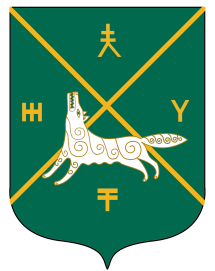 СОВЕТ СЕЛЬСКОГО  ПОСЕЛЕНИЯКУШМАНАКОВСКИЙ  СЕЛЬСОВЕТ   МУНИЦИПАЛЬНОГО РАЙОНА БУРАЕВСКИЙ  РАЙОН        РЕСПУБЛИКИ  БАШКОРТОСТАН